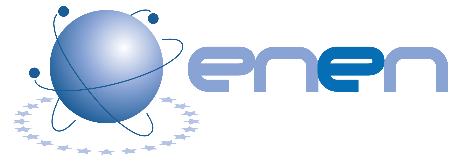 Annex I17th ENEN PhD Event & Prize 2023
at the
ENYGF 2023– European Nuclear Young Generation ForumKraków, Poland 8-12 May – 2023Criteria and Procedure for the ENEN Prize0 = null1 = weak2 = average3 = good4 = very good2)   At the end of the day, the totals will be added up for each participant and an arithmetic ranking will be established.3)   The results will be discussed until a consensus will be found to attribute the ENEN Prizes.11.1)CriteriaQuality of the paper2)Clarity of the presentation: ability to communicate the message3)Quality of the answers to the questions following the presentation4)Ability to communicate the enthusiasm5)Quality of the iconographic materials6)Formal compliance with the rules (respect of the allotted time)7)Active participation in the Event2.1)ProcedureFor each item, each member of the Jury give a mark comprised between 0 and 4: